ЧАСТНОЕ ОБРАЗОВАТЕЛЬНОЕ УЧРЕЖДЕНИЕВЫСШЕГО ОБРАЗОВАНИЯ«СЕВЕРО-КАВКАЗСКИЙ ГУМАНИТАРНЫЙ ИНСТИТУТ»«Утверждаю»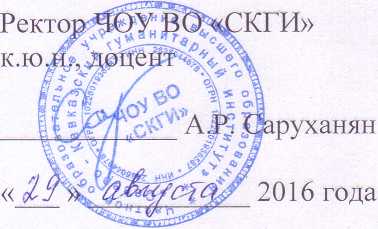 МЕТОДИЧЕСКИЕ РЕКОМЕНДАЦИИ ПО ИЗУЧЕНИЮ УЧЕБНЫХ ДИСЦИПЛИН Ставрополь, 2016МЕТОДИЧЕСКИЕ РЕКОМЕНДАЦИИ ДЛЯ СТУДЕНТОВпо изучению учебных дисциплинОсновными видами аудиторной работы студентов являются лекции и практические  занятия. В ходе лекций преподаватель излагает и разъясняет основные, наиболее сложные понятия темы, а также связанные с ней теоретические и практические проблемы, дает рекомендации на практическое занятие и указания на самостоятельную работу. Практические  занятия завершают изучение наиболее важных тем учебной дисциплины. Они служат для закрепления изученного материала, развития умений и навыков подготовки докладов, сообщений по изучаемой проблематике, приобретения опыта устных публичных выступлений, ведения дискуссии, аргументации и защиты выдвигаемых положений, а также для контроля преподавателем степени подготовленности студентов по изучаемой дисциплине.Практическое занятие предполагает свободный обмен мнениями по избранной тематике. Оно начинается со вступительного слова преподавателя, формулирующего цель занятия и характеризующего его основную проблематику. Затем, как правило, заслушиваются сообщения студентов. Обсуждение сообщения совмещается с рассмотрением намеченных вопросов. Сообщения, предполагающие анализ публикаций по отдельным вопросам практического занятия, заслушиваются обычно в середине занятия. Поощряется выдвижение и обсуждение альтернативных мнений. В заключительном слове преподаватель подводит итоги обсуждения и объявляет оценки выступавшим студентам. В целях контроля подготовленности студентов и привития им навыков краткого письменного изложения своих мыслей преподаватель в ходе практических занятий может осуществлять текущий контроль знаний в виде тестовых заданий.При подготовке к практическому занятию студенты имеют возможность воспользоваться консультациями преподавателя. Вопросы для обсуждения, тематика сообщений, литература для подготовки к занятиям указаны в настоящих рекомендациях. Кроме указанных тем студенты вправе, по согласованию с преподавателем, избирать и другие интересующие их темы.Качество учебной работы студентов преподаватель оценивает в конце практического занятия, выставляя в рабочий журнал текущие оценки. Студент имеет право ознакомиться с ними.Одна из эффективных форм освоения учебного материала – это подготовка сообщений. Сообщение – это самостоятельная работа, анализирующая и обобщающая публикации по заданной тематике, предполагающая выработку и обоснование собственной позиции автора в отношении рассматриваемых вопросов. Подготовка сообщения – достаточно кропотливый труд. Его написанию предшествует изучение широкого круга первоисточников, монографий, статей, обобщение личных наблюдений. Работа над сообщением способствует развитию самостоятельного, творческого мышления, учит применять полученные знания на практике при анализе актуальных социальных и правовых проблем. Рекомендуемое время сообщения - 10-12 минут.Одним из основных видов деятельности студента является самостоятельная работа, которая включает в себя изучение лекционного материала, учебников и учебных пособий, первоисточников, подготовку сообщений, выступления на групповых занятиях, выполнение заданий преподавателя. Особую роль в этом процессе играет умение самостоятельно изучать оригинальные тексты классиков в силу следующего обстоятельства. Известно, что адекватное изучение, понимание и усвоение богатства ……….. наследства имеет свои трудности, связанные с тем, что это наследство изучается в третьем или даже в четвертом пересказе. Так, например: Великий философ изложил свое учение. Его ближайшие слушатели и ученики “верноподданно” пересказали своего патрона. Ученые прочитали Философа, изучили пересказы его учеников, единомышленников и написали монографии об учении Философа.Профессора и доценты на основании монографий написали учебники и лекции об учении Философа.А что уже в изложении преподавателей доходит до студентов – это трудно себе представить. Именно поэтому для усвоения дисциплин будущим профессионалам необходимо самим читать оригинальные произведения.Методика самостоятельной работы предварительно разъясняется преподавателем и в последующем может уточняться с учетом индивидуальных особенностей студентов. Время и место самостоятельной работы выбираются студентами по своему усмотрению с учетом рекомендаций преподавателя.Самостоятельную работу над дисциплиной следует начинать с изучения программы, которая содержит основные требования к знаниям, умениям и навыкам обучаемых. Обязательно следует вспомнить рекомендации преподавателя, данные в ходе установочных занятий. Затем – приступать к изучению отдельных разделов и тем в порядке, предусмотренном программой.Получив представление об основном содержании раздела, темы, необходимо изучить материал с помощью учебника. Целесообразно составить краткий конспект или схему, отображающую смысл и связи основных понятий данного раздела и включенных в него тем. Затем, как показывает опыт, полезно изучить выдержки из первоисточников. При желании можно составить их краткий конспект. Обязательно следует записывать возникшие вопросы, на которые не удалось ответить самостоятельно.Особенности в организации самостоятельной работы у студентов, обучающихся по заочной форме обучения. Требования, предъявляемые к студенту ОЗО преподавателем на экзамене, а в дальнейшем работодателем при приеме на работу, не отличаются от таких же требований к студентам и выпускникам ОФО. Это обстоятельство предполагает исключительно серьезное отношение к организации самостоятельной работы и соблюдение студентами заочной формы обучения определенных правил и технологии подготовки.Подготовительный этап. При зачислении на очередной курс следует провести подготовку к началу обучения. Эта подготовка в самом общем включает несколько необходимых пунктов.Следует убедиться в наличии необходимых методических указаний и программ по каждому предмету и ясного понимания требований, предъявляемых программами учебных дисциплин. При необходимости надлежит получить на кафедре необходимые указания и консультации, контрольные вопросы для изучения дисциплины.Необходимо создать (рационально и эмоционально) максимально высокий уровень мотивации к последовательному и планомерному изучению дисциплины.Необходимо изучить список рекомендованной основной и дополнительной литературы и убедиться в её наличии у себя дома или в библиотеке в бумажном или электронном виде. При необходимости посетить все доступные магазины (в том числе букинистические, например, сети «Академкнига», или электронные, такие как, например, www.ozon.ru; www.book.ru).Необходимо иметь «под рукой» специальные и универсальные словари и энциклопедии, для того, чтобы постоянно уточнять значения используемых терминов и понятий. Пользование словарями и справочниками необходимо сделать привычкой. Опыт показывает, что неудовлетворительное усвоение предмета зачастую коренится в неточном, смутном или неправильном понимании и употреблении понятийного аппарата учебной дисциплины.Желательно в самом начале периода обучения возможно тщательнее спланировать время, отводимое на самостоятельную работу с источниками и литературой по дисциплине, представить этот план в наглядной форме (график работы с датами) и в дальнейшем его придерживаться, не допуская срывов графика индивидуальной работы и аврала в предсессионный период. Пренебрежение этим пунктом приводит к переутомлению и резкому снижению качества усвоения учебного материала.Некоторые общие рекомендации по изучению литературы.Всю учебную литературу желательно изучать «под конспект». Чтение литературы, не сопровождаемое конспектированием, даже пусть самым кратким – крайне бесполезная работа. Цель написания конспекта по дисциплине – сформировать навыки по поиску, отбору, анализу и формулированию учебного материала. Эти навыки обязательны для любого специалиста с высшим образованием независимо от выбранной специальности, а тем более это важно для экономиста, который работает с текстами (правовыми документами).Написание конспекта должно быть творческим – нужно не переписывать текст из источников, но пытаться кратко излагать своими словами содержание ответа, при этом максимально его структурируя и используя символы и условные обозначения. Копирование и заучивание неосмысленного текста трудоемко и по большому счету не имеет большой познавательной и практической ценности.При написании конспекта используется тетрадь, поля в которой обязательны. Страницы нумеруются, каждый новый вопрос начинается с нового листа, для каждого экзаменационного вопроса отводится 1-2 страницы конспекта. Общая тетрадь позволяет создавать конспекты «блоками», например, «Философия» – «История политических и правовых учений» – «Логика» – «Теория государства и права» и т.д. Поскольку часть вопросов в этих дисциплинах отчасти перекрывается, отчасти дополняя друг друга, в ряде случаев бывает достаточно сослаться на соответствующие страницы конспекта, а не переписывать их заново. На полях размещается вся вспомогательная информация – ссылки, вопросы, условные обозначения и т.д.В идеале должен получиться полный конспект по программе дисциплины, с выделенными определениями, узловыми пунктами, примерами, неясными моментами, проставленными на полях вопросами.При работе над конспектом обязательно выявляются и отмечаются трудные для самостоятельного изучения вопросы, с которыми уместно обратиться к преподавателю при посещении установочных лекций и консультаций, либо в индивидуальном порядке.При чтении учебной и научной литературы всегда следить за точным и полным пониманием значения терминов и содержания понятий, используемых в тексте. Всегда следует уточнять значения по словарям или энциклопедиям, при необходимости записывать.При написании учебного конспекта обязательно указывать все прорабатываемые источники, автор, название, дата и место издания, с указанием использованных страниц.Чтение учебника. Необходимо помнить, что работа с учебником – только начальный этап изучения дисциплины.Учебник ориентирует в основных понятиях и категориях дисциплины, дает частичные сведения об истории их возникновения и включения в научный оборот.Учебник очерчивает круг обязательных знаний по предмету, не претендуя на раскрытие и подробное доказательство логики их происхождения.Учебник предназначен не для заучивания, а для ориентации в проблемном поле учебной дисциплины. Из-за краткости изложения в учебнике иногда может оказаться непонятным тот или иной раздел или пункт.Отдельные пункты и даже разделы учебной программы могут отсутствовать в тексте учебника.При чтении могут встретиться непонятные слова, термины и определения. В этих случаях следует обратиться к справочнику или соответствующему словарю. Не следует при чтении пропускать сноски и примечания, т.к. в них разъясняются отдельные места, дополняются сжато изложенные в тексте положения.При чтении необходимо выделить основную мысль, представить прочитанное как единое целое. Это легче сделать, если студент при чтении каждого параграфа (раздела) сам себе ответит на вопросы, о чем говорится в данной части текста, чем сказанное подтверждается или поясняется.Чтение рекомендованной дополнительной научной литературы – это одна из важных частей самостоятельной учебы студента, которая обеспечивает глубокое и прочное усвоение дисциплины. Такое чтение предполагает:Самостоятельное изучение и конспектирование рекомендованной литературы обычно приводит к знанию ответов на все вопросы, выносимые на экзамен.Чтение и конспектирование литературы осуществляется не по принципу «книга за книгой», а «вопрос за вопросом» в соответствии с программой дисциплины, при этом выделяются различные подходы к освещению одного и того же вопроса у различных авторов.Изучение научной литературы должно сопровождаться поиском и фиксацией примеров, иллюстрирующих то или иное теоретическое положение.При изучении дополнительной научной литературы особое внимание нужно уделить проработке проблемно ориентированных заданий практических занятий, включенных в программу и/или в текст учебника или пособия.Заключительным этапом изучения учебника, книги или статьи является запись, конспектирование прочитанного. Конспект позволяет быстро восстановить в памяти содержание прочитанной книги. Кроме того, процесс конспектирования организует мысль, которая побуждает читающего к обдумыванию, к активному мышлению, улучшает качество усвоения и запоминания. Запись способствует выработке ясно, четко и лаконично формулировать и излагать мысль. Запись следует вести сжато и обязательно своими словами. Существуют три основные формы записи прочитанного: план, тезисы, конспект.План – самая короткая форма записи прочитанного. Различают план простой и развернутый. Простой план включает перечень заголовков или вопросов, о которых говорится в главе (параграфе или статье), расположенных в том же порядке, что и в книге. Развернутый план – это такой план, в котором каждый вопрос разбит на подвопросы.Тезисы представляют собой запись основных положений и идей, изложенных в книге или статье, и являются более полным раскрытием плана. Конспект – это сжатое логически связанное изложение прочитанного. В конспекте помещаются не только главные положения книги, но и аргументы (цифры, примеры, таблицы и т.д.). Таким образом, самостоятельная работа студентов является одним из видов учебных занятий, она в значительной мере определяет успех обучения в институте. Самостоятельная работа способствует приобретению глубоких и прочных знаний по дисциплине, вырабатывает умение ориентироваться в огромном потоке информации и дает навыки работы с учебной и научной литературой. Самостоятельная работа приучает делать обобщения и выводы, вырабатывает умение логично излагать изучаемый материал, формирует у студентов творческий подход, способствует использованию полученных знаний для разнообразных практических задач, развивает самостоятельность в принятии решений. Для облегчения работы с литературой и расширения возможностей доступа к ней ЧОУ ВО «СКГИ» заключен договор на использование ресурсов Электронно-библиотечной системы IPRbooks.Инструкция по работе с ЭБС:Вход на сайт http://www.iprbookshop.ru/. (зайти можно также через сайт института http://www.skgi.ru/ студенту → Электронно-библиотечная система IPRbooks → библиотека).Провести авторизацию – в правом верхнем углу во вкладке «Вход» ввести выданные в институте логин и пароль.Далее необходимо перейти в личный кабинет.В меню справа в разделе Работа с ЭБС необходимо прейти по ссылке Установка ПО, далее проследовать инструкции, скачать программу для чтения книг и через установленное ПО работать с книгами.В личном кабинете сгенерирован файл с лицензионным ключом, который студент просто должен сохранить в папку с ПО.При запуске программа потребует пароль и логин – необходимо ввести пароль и логин, выданный для студентов.Пароли и логины подключенным пользователям выдаются уникальные, они идентифицируют пользователя и ограничивают работу ПО по сроку и количеству доступов.Далее пользователь смотрит книги по каталогу, может просмотреть первые 10 страниц и только потом скачать на свой компьютер.Особенности работы преподавателя со студентами по индивидуальному графику. Данная форма работы предназначена для студентов, которые по тем или иным причинам не имеют возможности посещать аудиторные занятия (лекции или практические занятия) и изучают дисциплину самостоятельно с систематической отчетностью по пройденным темам на контрольных собеседованиях. Преподаватель совместно со студентом составляет график индивидуальной работы, включающий основные формы отчетности. Если студент не соблюдает графика прохождения контрольных собеседований или демонстрирует во время их проведения плохие знания, преподаватель вправе лишить его возможности работать по индивидуальному плану. Контрольные собеседования проводит преподаватель, ведущий занятия в студенческой группе. При самостоятельном изучении дисциплины студент руководствуется соответствующим УМК. Подготовка к экзамену. К экзамену допускаются студенты, которые систематически, в течение всего семестра работали на занятиях и показали уверенные знания по вопросам, выносившимся на групповые занятия.Непосредственная подготовка к экзамену осуществляется по вопросам, представленным в рабочих программах дисциплин. Тщательно изучите формулировку каждого вопроса, вникните в его суть, составьте план ответа. Обычно план включает в себя:показ теоретической и практической значимости рассматриваемого вопроса;обзор освещения вопроса в  истории развития теории изучаемой науки;определение сущности рассматриваемого предмета;основные элементы содержания и структуры предмета рассмотрения; факторы, логика и перспективы эволюции предмета;показ роли и значения рассматриваемого материала для практической деятельности экономиста.План ответа желательно развернуть, приложив к нему ссылки на первоисточники с характерными цитатами. Необходимо отметить для себя пробелы в знаниях, которые следует ликвидировать в ходе подготовки, для чего следует обратиться за консультацией к преподавателю.